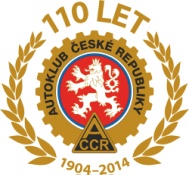 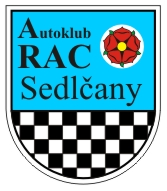 Kapitoly:								ČlánekI.	Program								II.	Organizace							1III.	Všeobecná ustanovení					2-9IV.	Přejímky							10-11V.	Průběh závodu						12-17VI.	Uzavřené parkoviště - Výsledky - Protesty		18-20VII.	Ceny a poháry						21VIII.  Další informace						22-25I.	Program	1. února	2015	Publikace propozic30. října	2015	Uzávěrka přihlášekOtevření parkoviště závodních strojů – Pátek 30. října od 16.00Sobota 31. srpna 20156:30 – 8:30	Technická a administrativní přejímka8:00 – 8:45	Volný trénink8:30 – 8:45	1. zasedání SSK
8:45 – 9:00	Rozprava s jezdci
9:00 – 11:00	1. série rozjížděk
11:00 – 13:00	2. série rozjížděk
13:00 – 15:00	3. série rozjížděk15:00 – 15:15	2. zasedání SSK
15:15	Semifinálové a finálové jízdy3. zasedání SSK (5 min po skončení finále)16: 30	Slavnostní předání cenII.	ORGANIZACE1.1	Autoklub RAC Sedlčany v AČR bude organizovat klubový podnik (klubový závod) v souladu s Mezinárodním sportovním řádem FIA a jeho doplňky, národními předpisy, těmito propozicemi, zvláštními ustanoveními a jejich doplňky. 1.2	Organizační výborKříž Daniel, Novák Zdeněk, Novák IvanSekretariát:	Autoklub RAC Sedlčany v AČRAreál „Sedlčanská kotlina“, 107CZ – 264 01 Sedlčany		          http://rallycrosscup.cz/rallycross-cup@email.cz1.3	ČinovníciHlavní sportovní komisař	TBA		          Ředitel závodu	Kříž DanielHlavní technický komisař	Novák ZdeněkHlavní časoměřič	Dvořák MichalHlavní lékař	TBARozhodčí 	- Startovní čára	Slaba Roman- Předčasný start	Cifrajn Jan- Cíl		Sleza David1.4 	Oficiální vývěskaOficiální vývěsková tabule bude umístěna v parkovišti závodních strojů.III.	VŠEOBECNÁ USTANOVENÍ2.	Všeobecně2.1	Tento podnik není započítáván do žádného seriálu MČR.3.	Popis okruhuMísto konání:		SosnováTelefon+fax:	     		+420 487 824600Délka:			1198 mDélka (Joker lap):		1318 mŠířka startu:	          		18 mMaximální šířka:		18 mMinimální šířka:		10 mSložení:			40% šotolina a 60% asfaltPoloha:		3 km jižně od České LípyGPS :		50°39'33.81"N, 14°32'18.55"E6.	PřihláškyKaždá osoba, která se chce zúčastnit podniku, musí zaslat řádně vyplněnou přihlášku do 30. 10. 2015 na email: rallycrosscup@email.cz6.6		Maximální počet startujících je 120 vozidel.7.		Vklad7.1		Vklad do závodu: vklad činí 1500 Kč resp. 60 €, pojištění odpovědnosti účastníků 250 Kč a členský poplatek pro individuální klubovou registraci do Autoklubu RAC Sedlčany v AČR 100 Kč.7.2		Vklad bude vybírán při administrativní přejímce. Žádnému vozidlu nebude povoleno startovat,		pokud nebude Vklad v plné výši uhrazen.		7.4     		Vklad spojený s přihláškou může být vrácen pouze, pokud se závod nebude konat7.5		Vklad je možné platit v Kč v kurzu platném k 30. 10. 2015.8.       	Pojištění8.1 	Autoklub ČR uzavřel s pojišťovnou Česká podnikatelská pojišťovna, a.s. Vienna INSURANCE Group prostřednictvím zprostředkovatele fy RENOMIA, a.s. rámcovou pojistnou smlouvu č. 0013875833 o pojištění odpovědnosti pořadatele za škodu způsobenou jinému až do výše 10,000.000,- Kč.8.2 	Součástí rámcové smlouvy je pojištění odpovědnosti účastníků za škodu způsobenou při podniku jinému, a to účastníkem nebo provozem jeho vozidla. Pojištění se nevztahuje na škody způsobené na zdraví nebo na majetku ostatním účastníkům akce. Limit pojistného plnění na jednoho účastníka závodu činí 10,000.000,- Kč na pojistnou událost s integrální franšízou 5.000,- Kč tzn., že škody do 5.000,- Kč nebudou hrazeny a škody nad tento limit budou hrazeny v plné výši.8.3 	Každý jezdec je povinen sjednat si své osobní úrazové pojištění a doklad na požádání předložit při administrativní přejímce. Pojištění zahraničních jezdců musí zahrnovat i krytí nákladů na případné léčení v ČR.IV.		PŘEJÍMKY 10.		Administrativní přejímka10.1		Pouze jezdci nebo jejich oficiální zástupci se musí dostavit k administrativní přejímce, která se koná: 31. 10. 2015 od 6:30 do 8:3011.	   Technická přejímka11.1	   Každý vůz, účastnící se podniku, se musí dostavit k technické přejímce, která se koná:31. 10. 2015 od 6:30 do 8:30V.	PRŮBĚH ZÁVODU13.	Volný tréninkVypsán na 3 kola. Jezdec je povinen 1x absolvovat Joker Lap (v případě varianty závodu s Joker Lapem).14.	   KvalifikaceKaždá kvalifikační jízda se jede na 4 kol. Jezdec je povinen 1x absolvovat Joker Lap (v případě varianty závodu s Joker Lapem).15.	 	FináleKaždá finálová jízda se jede na 5 kol. Jezdec je povinen 1x absolvovat Joker Lap. (v případě varianty závodu s Joker Lapem).16.	   Všeobecně16.6.   	 Vlajková signalizace	   	Jestliže je v průběhu rozjížděk ukázána černá vlajka jezdec musí okamžitě zajet paddocku.VI.		UZAVŘENÉ PARKOVIŠTĚ – VÝSLEDKY - PROTESTY18.		Uzavřené parkoviště   Uzavřené parkoviště pro klubový závod není zřízeno.19.		Výsledky		Výsledky budou vyvěšeny na oficiální vývěskové tabuli v parkovišti závodních strojů 10 minut 		po každé kvalifikační a finálové jízdě.20.		Protesty	Veškeré protesty se přijímají a řeší dle znění Mezinárodních sportovních řádů. Protesty musí 	být podány písemně na předepsaném formuláři řediteli závodu nebo jeho zástupci, či v jejich nepřítomnosti sportovnímu komisaři spolu s příslušným peněžním vkladem 10.000,- Kč hotovosti. V případě, že řešení protestu vyžaduje demontáž různých částí vozidla, 	musí protestující složit příslušnou zálohu až do výše 250.000,- Kč.20.5		Soutěžící mají právo na odvolání, a to ve smyslu článků 14.2, 14.3, 14.4 Mezinárodních sportovních řádů. Poplatek činí 20.000,- Kč.VII.		CENY A POHÁRY21.		CenyPředání cen se koná v sobotu 31. 10. 2015 v prostoru cílové věže co nejdříve po skončení finále. Jezdci na prvním, druhém a třetím místě se musí dostavit a musí být oblečeni ve své závodní kombinéze.VIII.		DALŠÍ INFORMACE22.    		Hasicí přístrojeKaždý jezdec je povinen mít vlastní samostatný hasicí přístroj minimálně 5 kg v jeho týmovém prostoru souvisejícím s parkovištěm závodních strojů.23.		Znečišťování prostředíKaždý jezdec musí mít k dispozici plachtu z umělé hmoty o rozměru 4x5 m, kterou umístí pod závodní vozidlo jako prevenci proti znečištění půdy od olejů, benzínu apod. 24.		OstatníPo příjezdu do areálu budou každému registrovanému jezdci zdarma vydány 1+1 ks identifikačních pásek s číselným kódem, který bude zapsán do seznamu pro zpětnou kontrolu a pozdější identifikaci. Ostatní identifikační pásky pro doprovod jezdců lze na místě zakoupit za cenu 50,- Kč / 1 kus. Všichni účastníci závodu jsou povinni nosit identifikační pásky nalepené na ruce celý závodní víkend. Na požádání výběrčí služby případně pořadatele závodu je každý účastník závodu povinen předložit identifikační pásku ke kontrole. Kdo bude výběrčí službou, pořadatelem přistižen bez identifikační pásky musí si ji na místě zakoupit nebo bude vyveden z areálu závodiště.26.		ZplnomocněníTento závod je zaregistrován na FAS AČR jako klubový.Kříž DanielŘeditel závodu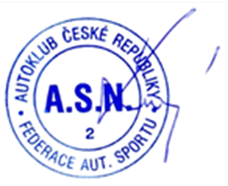 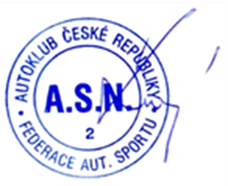 